Inbjudan till öppet SM i Internationellt mete i Söderhamn 2022.Härmed inbjuder Sveriges Sportfiske- och Fiskevårdsförbund i samarbete med Constellation Stockholm till öppet SM i internationellt mete i Söderhamnsån med tillhörande hamnområde, Söderhamn.Tävlingsdatum: 	2022-10-01 och 2022-10-02Arrangörer: 	Constellation StockholmDeltagare: 		HerrklassDamklassJuniorklass Begränsad klass Öppet SM, ingen kvalificering från DM krävs i år. Alla deltagare välkomna. Sträckan har dock plats för som mest 100 deltagare. Först till kvarn gäller. Regler:  		Sportfiskarnas regler för internationelltmete samt hittar ni på länken Sportfiskarnas regler för Internationellt mete Följande dispenser gäller: Gädda, Gös, Ål, Asp, Öring, Lax, Regnbåge räknas ej och ska omgående släppas tillbaka.Förlängd träningstid fram till onsdag 28 september 2022Öppet SM, ingen kvalificering från DM krävsSärskild damklassRegler för den begränsade klassen och juniorer finns på https://www.sportfiskarna.se/portals/sportfiskarna/PDF/tavling/regler/Speciella_regler_Internationellt_mete_begransad%20klass.pdfTävlingsvatten:	Söderhamnsån och hamnområdeSamlingsplats:	Se KartaParkering: 		Parkering på angivna platserStartavgift:		Herr- och Damklass	500 kr Juniorklass		150krBegränsad klass		400krAnmälan: Görs genom att betala in startavgiften och mejla Tom Östlund. Skulle fler än 100 deltagare anmäla sig återbetalas avgiften till dem som inte kommer med.Startavgift till Constellations konto Handelsbanken: 6168- 412 258 331E-mail: tom.ostlund@setragroup.comAnmälan och betalning ska vara gjord senast 2022-09-25. (anmälningar på FB gäller inte men är såklart kul för alla att se) Uppgifter som ska anges vid anmälan och betalning:1.	Namn2.	Klubb3.	Klass4.	Sportfiskarnas medlemsnummerTävlingsledare/kassör:	Mattias Larsson, e-post: mattias.larsson@gov.seTom Östlund, e-post:tom.ostlund@setragroup.comÖvrig info:			Thomas Söderlund, e-post: soderlund.thomas@gmail.comFörbundsrepresentanter: Tävlingsansvarig: 	Michael Molander Tele: 08-410 80 605 e-post: michael.molander@sportfiskarna.seGrenansvarig: 	Jari Taskinen Tele: 070-7535692, e-post: jari.j.taskinen@gmail.com Träningsfiske:	Fram till och med onsdag 28 septemberÖvrig information:	Metebutiken med Roger Vestli finns på plats och säljer beten och allt ni kan tänkas behöva för drabbningen. Vi arrangerar dock ingen försäljning av korv och dylikt. Skräp:		Alla måste ta hand om sitt skräp.Notera:	Vi kräver att våra sponsorer har F-skattsedel.  Tävlingsområdet disponeras av arrangören. Endast sponsorerna har rätt att vistas på området för distribution, försäljning och demo av utrustning.Prisutdelning:	Sker på söndagen så fort resultaten räknats ihop.Prisbord:		Medaljer och varupriser.Karta: Parkering, samlingsplats och sektioner.Eniro: https://kartor.eniro.se/m/Qlp91Anmälan + lottning + betesleverans + parkering, begränsat antalParkering, för sektion ??Parkering, för sektion ??Parkering, för sektion ??Parkering, för sektion ??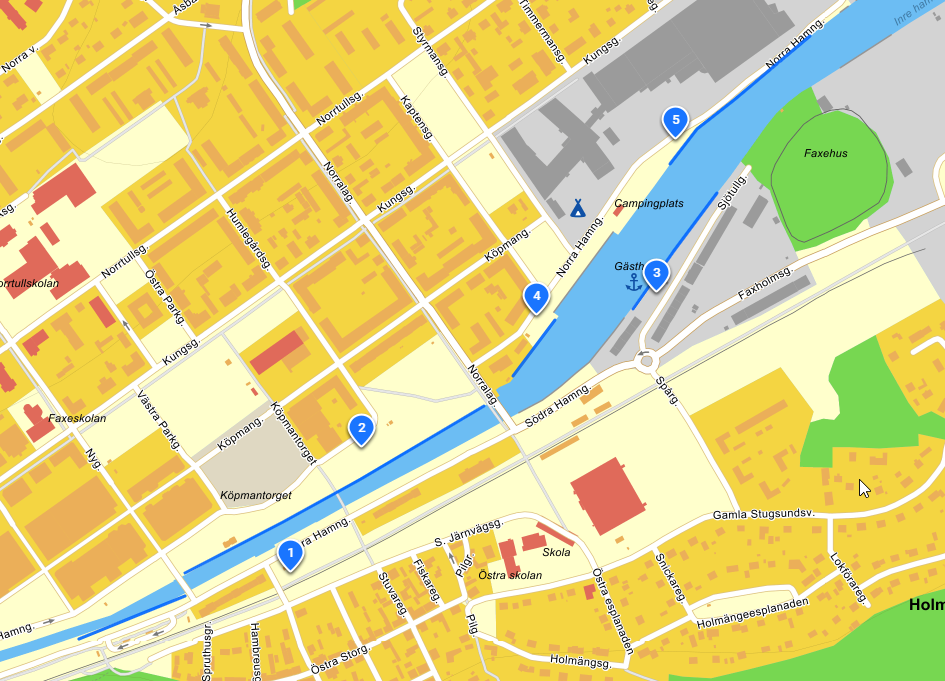 Håll uppsikt på Facebook/Metetorget då det kan komma uppdateringar vad gäller placering av sektioner, parkering och plats för prisutdelningSträckorna för 80 deltagare inritade med blått. Sektionsindelning kommer senare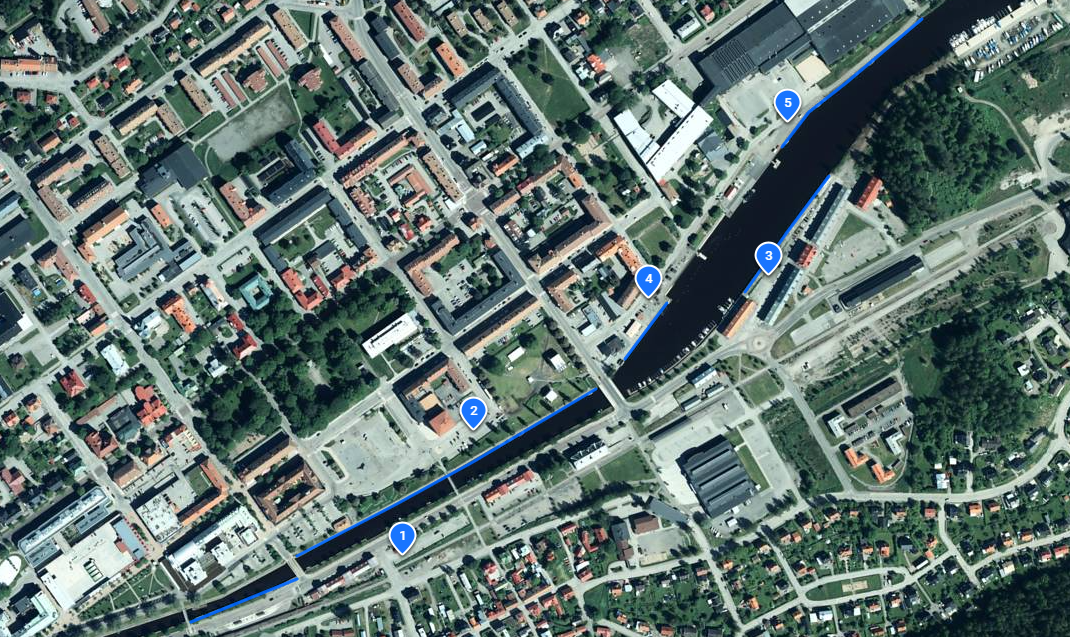 Skulle deltagarantalet överstiga 80 metare (och kanske även utan ett så högt deltagarantal) kommer en    eller flera sektioner att placeras i Ormnäs se https://kartor.eniro.se/m/VknQC.Officiella betesleverantörer och sponsorer:MetebutikenFör beställning kontakta Roger Vestli på tel. eller SMS 0730-20 08 64 eller roger@metebutiken.seMetmask AB För beställning kontakta Russel Hopkins Tel: 0703-71 53 99 E-post: info@metmask.com 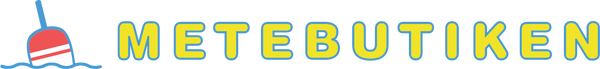 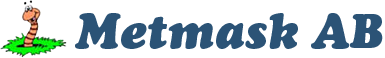 Välkomna önskar Sportfiskarna och Constellation Stockholm!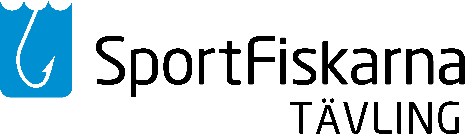 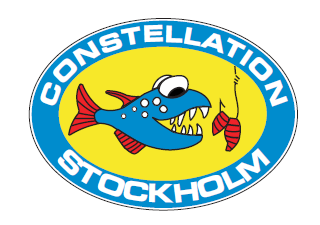 TIDERLÖRDAGSÖNDAGAnmälan08:3007:30Lottning09:3008:30Mäskning11:5010:50Tävlingsstart12:0011:00Tävlingsslut16:0015:00